Project Report Name of Project: sensitive issues of the community Standing committee:SCORADate of Project: 24,25,26/7/2018Place: DUHOK YOUTH CENTREProject Cost: zeroProject description: IFMSAmembers as a collaboration with Ypeer held a 3 days session where all the members with the ypeer trainers were discussing many sensitive issues of the community and most importantly Women's rights and gender equality, all types of violence, early marriage, leadership, anger management, harassment, addiction, and many other things the session was about discussing, giving opinions, presentations, funny activities with different pointsManager: Maawa Hussein Name of members who participated:Alaa Ahmed Hamdy Dania Abdulsalam yaseenHanin majeedZubaida khalafSeelav Muhammed muhhamed_tahirJuwan mohhamed ahmedNon ifmsa memvers6:Jeen nizarSara nooriIhab mazinMustafa hamdyRami basamPeeishan mahmodTaha idreesNumber of people reached: 14Feedback was done: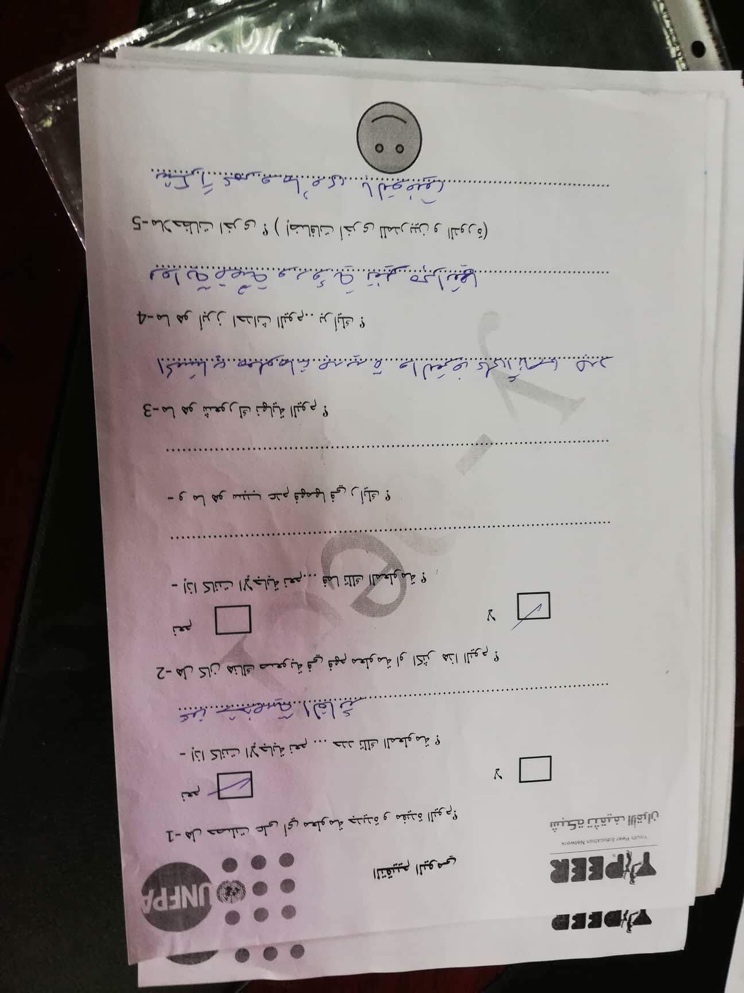 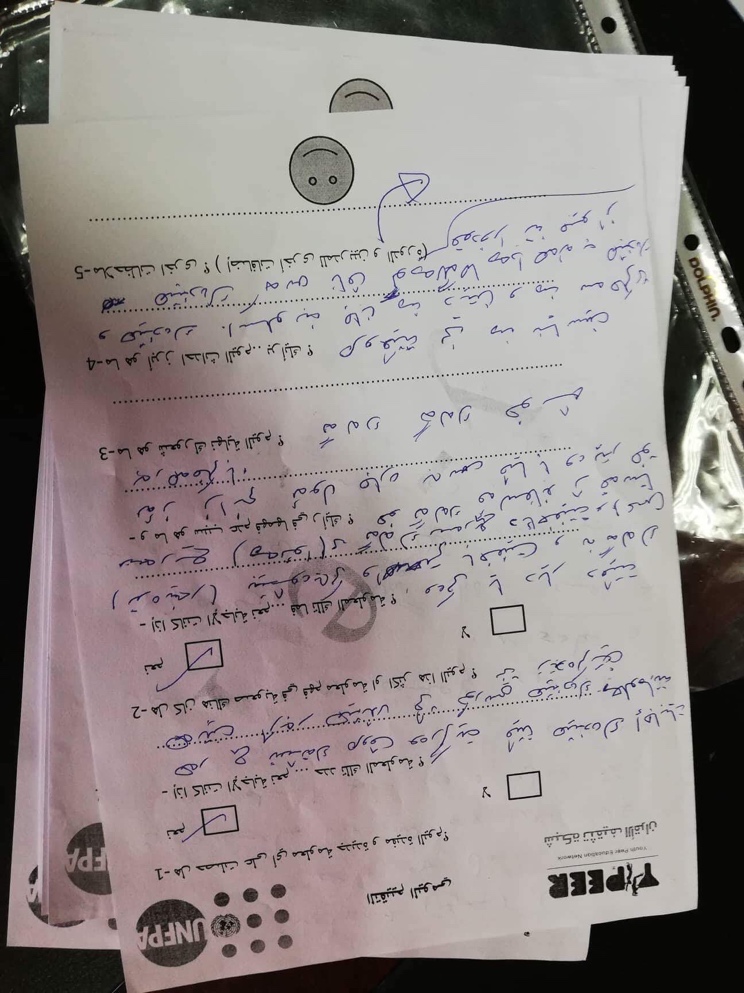 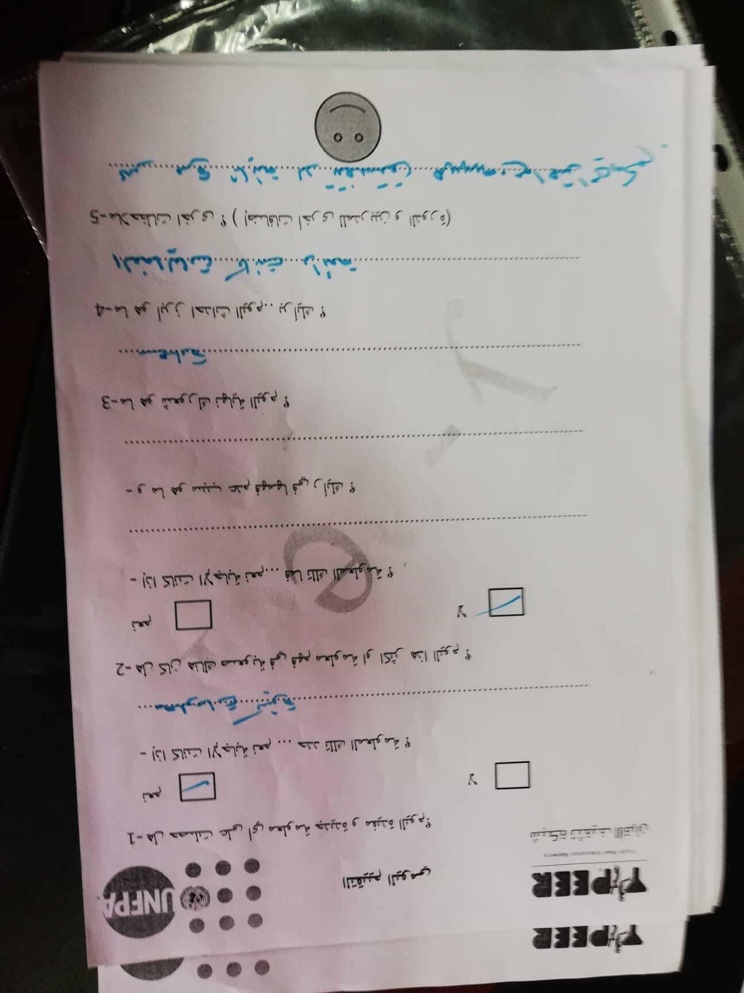 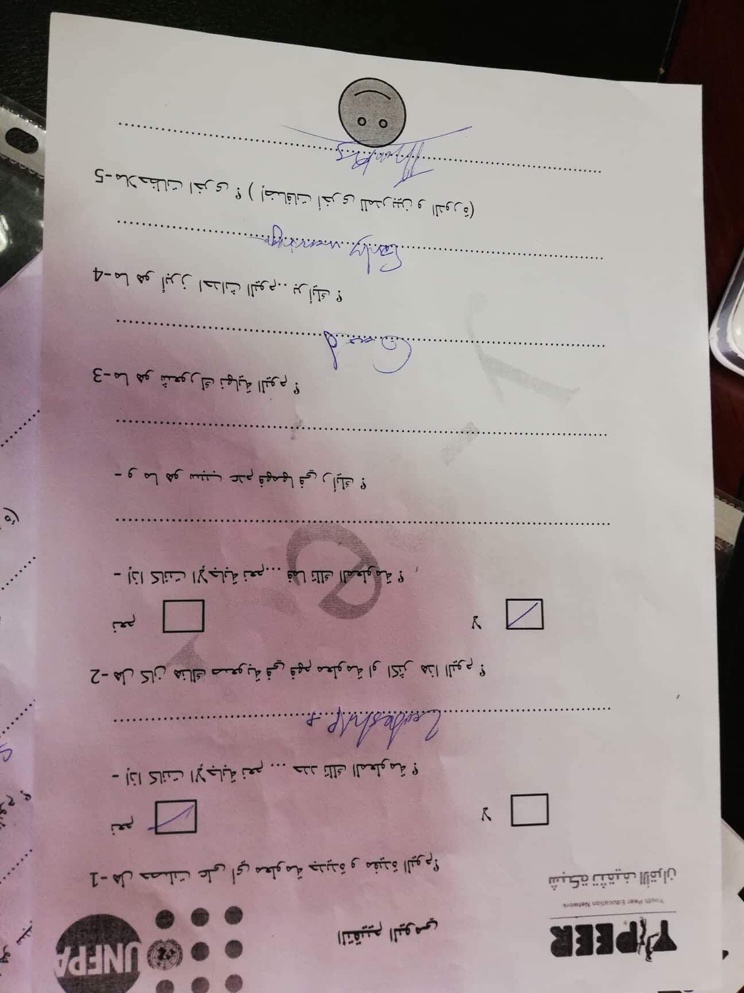 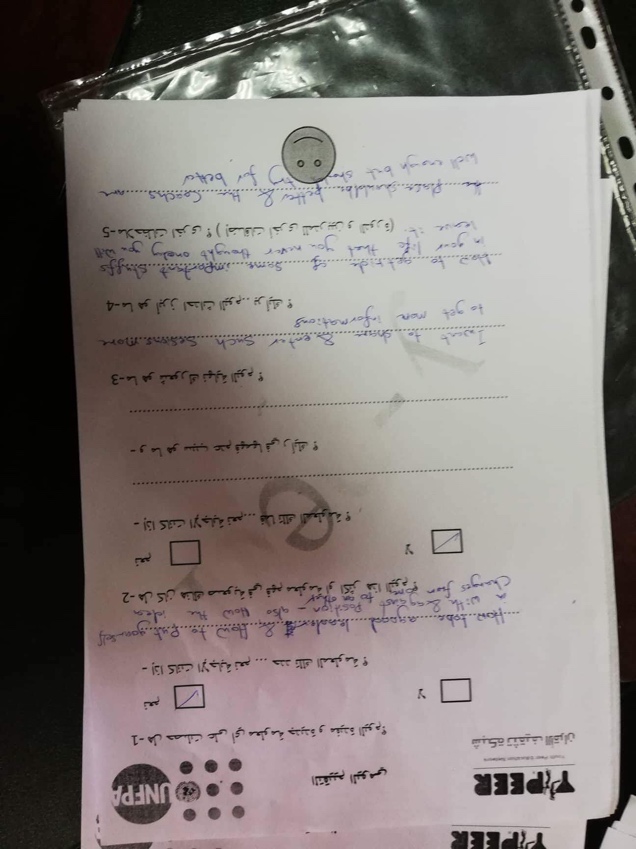 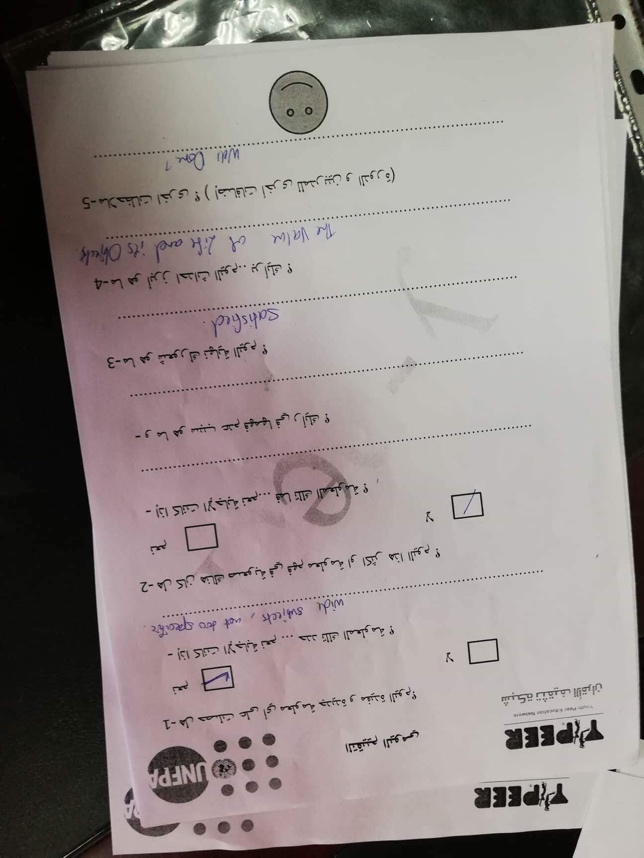 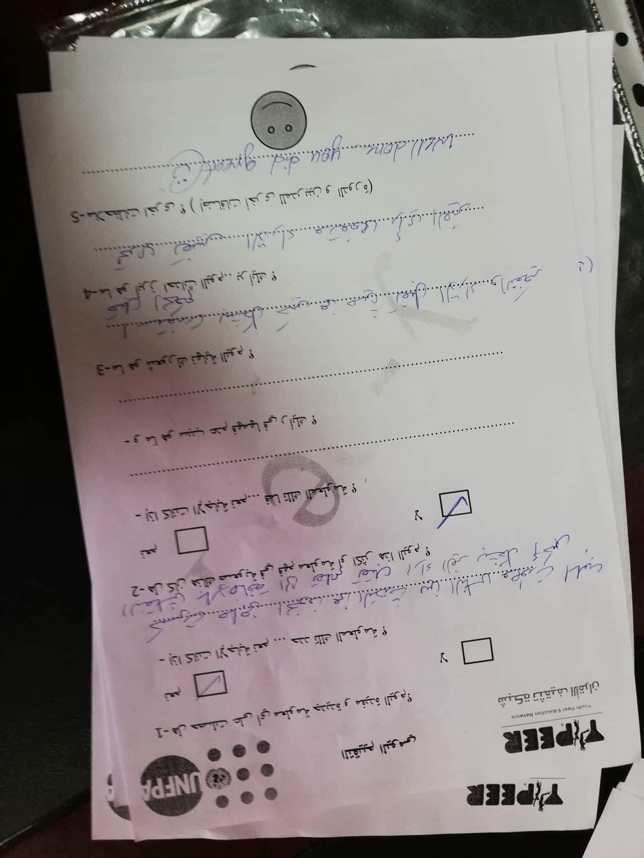 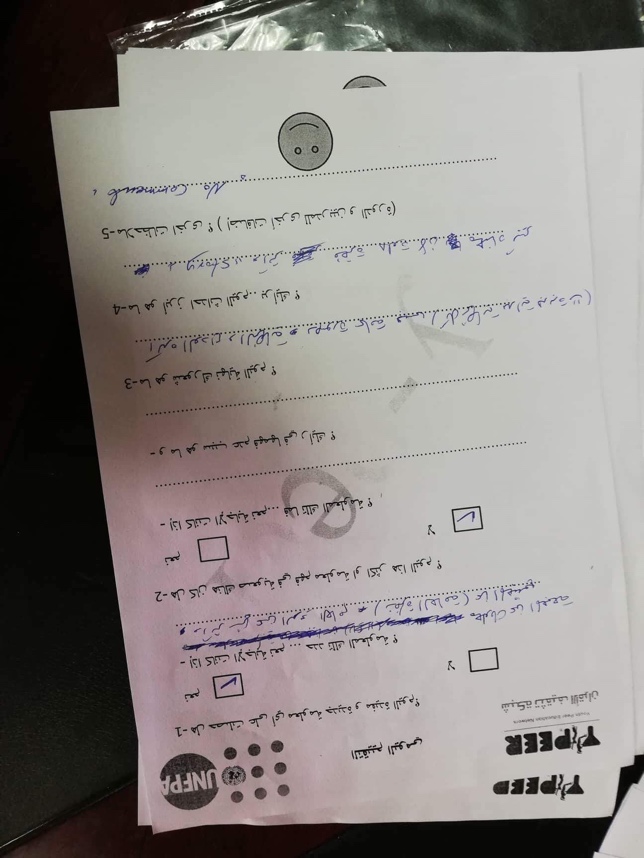 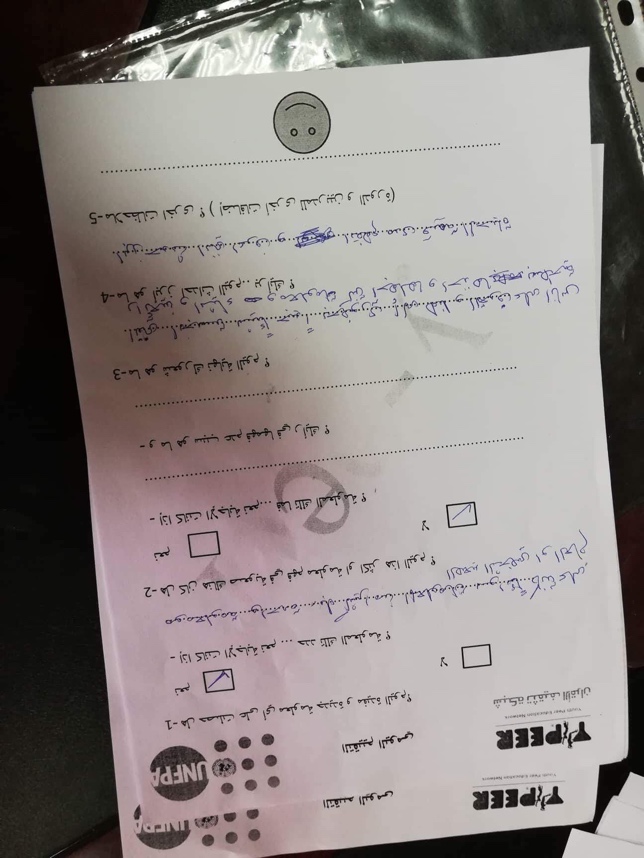 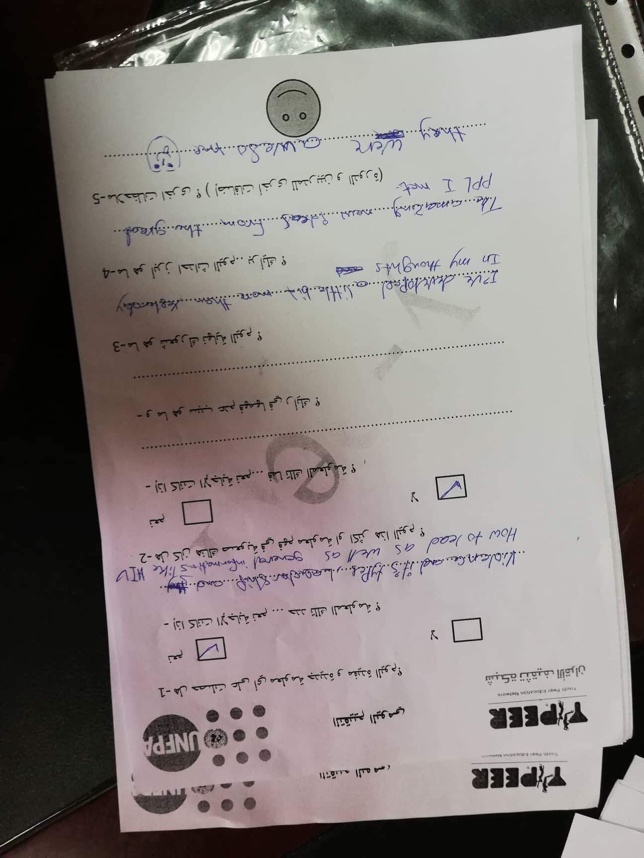 Pictures: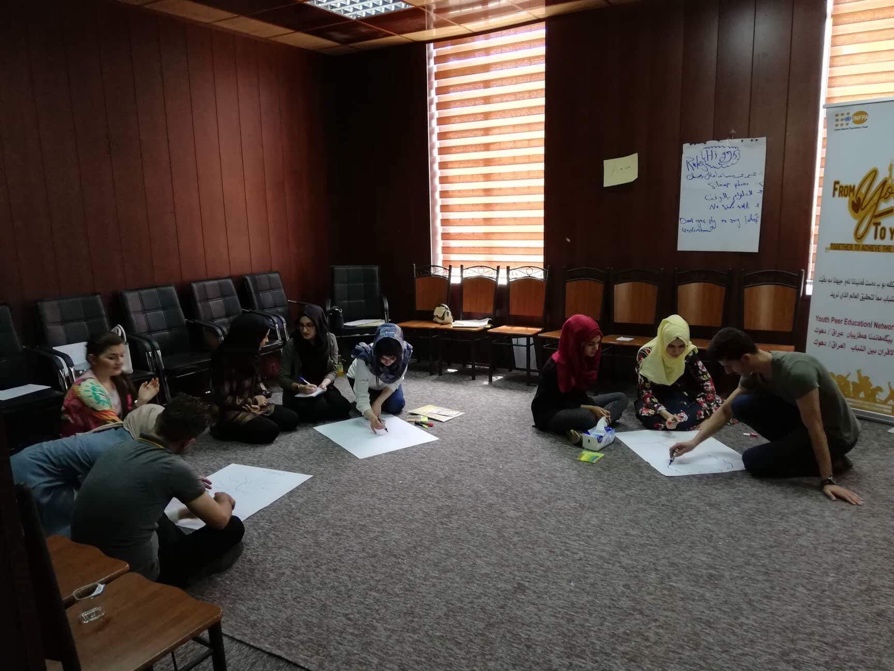 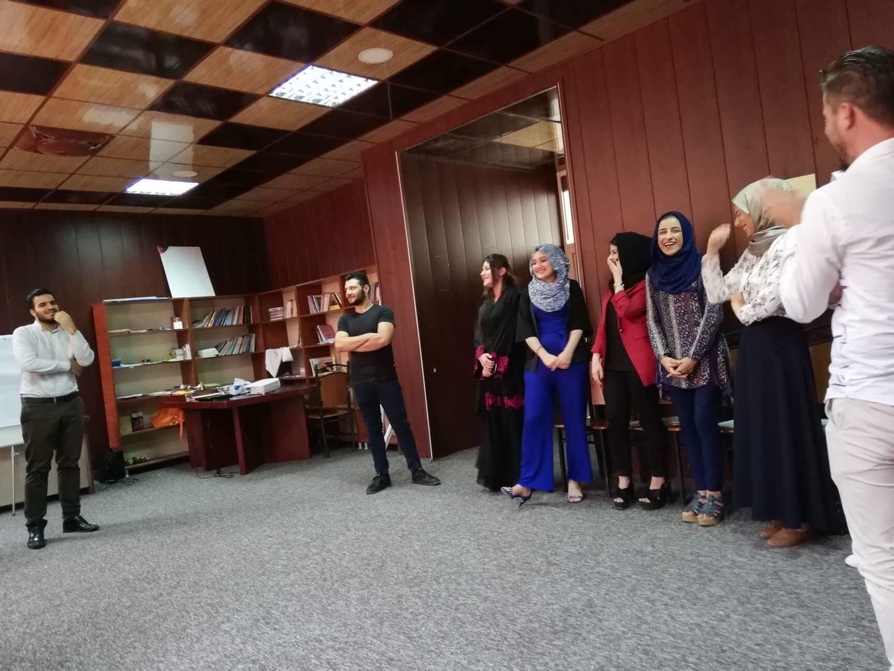 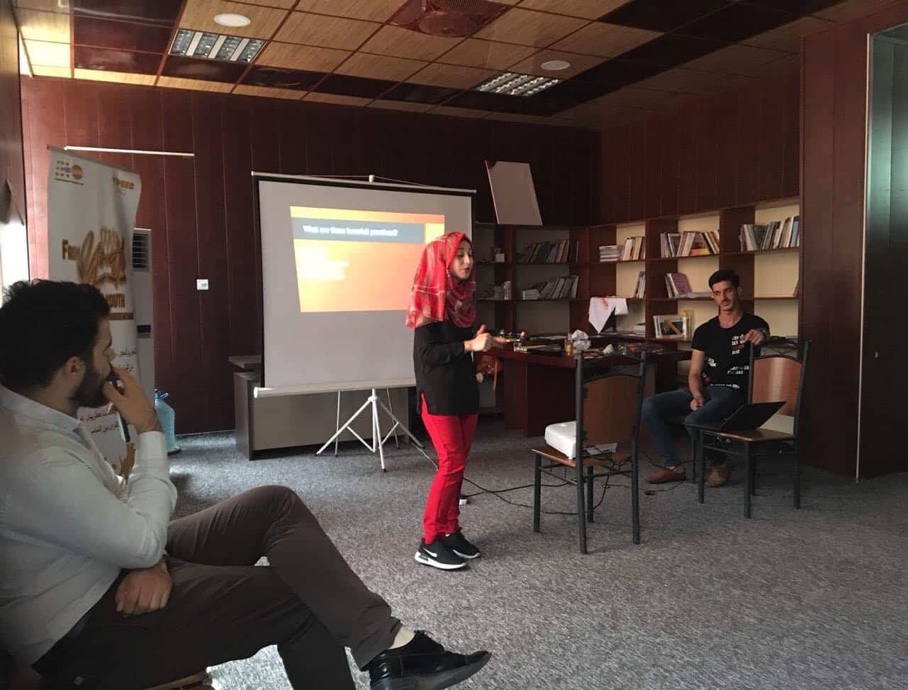 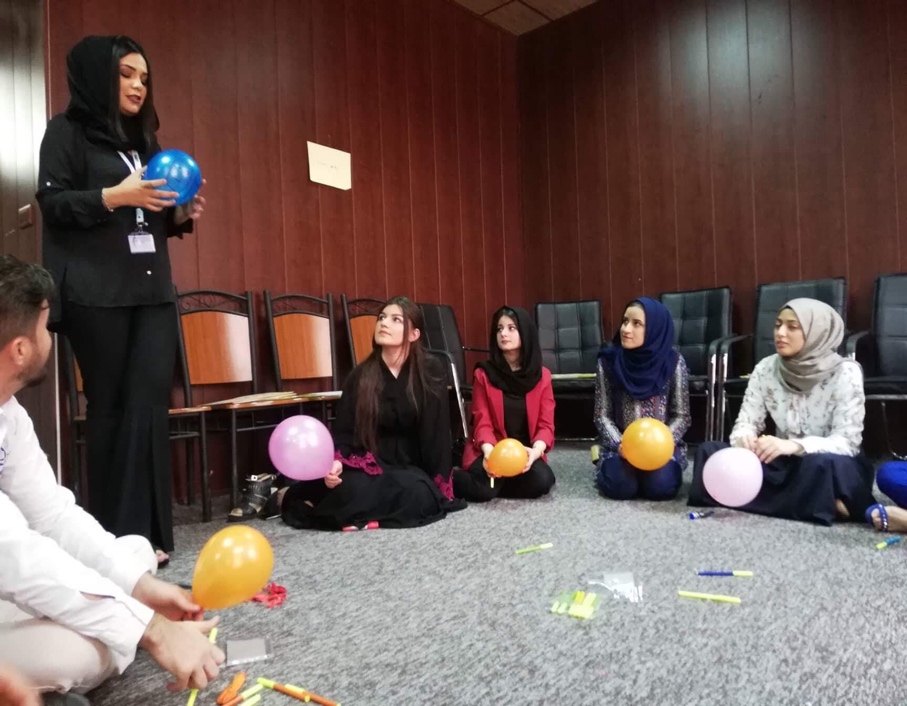 